Stagione Sportiva 2023/2024Comunicato Ufficiale N° 134 del 29/12/2023AUGURI DI BUON 2024 SOMMARIOSOMMARIO	1COMUNICAZIONI DELLA F.I.G.C.	1COMUNICAZIONI DELLA L.N.D.	1COMUNICAZIONI DEL COMITATO REGIONALE	2Modifiche al programma gare del 07/01/2024	2NOTIZIE SU ATTIVITÀ AGONISTICA	3DELIBERE DELLA CORTE SPORTIVA DI APPELLO TERRITORIALE	5COMUNICAZIONI DELLA F.I.G.C.COMUNICAZIONI DELLA L.N.D.C.U. n. 235 del 21.12.2023 L.N.D.Si pubblica in allegato il CU della F.I.G.C. n. 133/A inerente la modifica dell’art. 105, comma 3 ter, delle NOIF.C.U. n. 237 del 21.12.2023 L.N.D.Si pubblica in allegato il CU della F.I.G.C. n. 135/A inerente la modifica del Regolamento del Settore Tecnico.C.U. n. 238 del 21.12.2023 L.N.D.Si pubblica in allegato il CU della F.I.G.C. n. 136/A inerente la delibera del Consiglio Federale di aver stabilito il periodo dal 1° giugno 2024 al 30 giugno 2024 per il ritesseramento, da parte delle Società già titolari del tesseramento, dei calciatori/calciatrici e giocatori/giocatrici “Giovani di Serie, “Giovani Dilettanti” e “non Professionisti” in scadenza al 30 giugno 2024.C.U. n. 239 del 21.12.2023 L.N.D.Si pubblica in allegato il CU della F.I.G.C. n. 137/A inerente l’integrazione dell’organico dei Collaboratori della Procura Federale.C.U. n. 244 del 21.12.2023 L.N.D.Si pubblica in allegato il CU della F.I.G.C. n. 142/A inerente la modifica dell’art. 33 del Codice di Giustizia SportivaCOMUNICAZIONI DEL COMITATO REGIONALEIMPORTANTERichieste di anticipo garaIn considerazione che il maggior numero di gare organizzate dal Comitato Regionale Marche vengono disputate nella giornata di sabato, generando in ciò grosse difficoltà ai designatori che devono garantire la presenza arbitrale in ogni gara, si fa presente che non saranno accolte richieste di anticipi al sabato di gare in calendario nella giornata di domenica. Ciò in quanto non può essere garantita la presenza dell’arbitro.Si reitera, pertanto, l’invito alle Società di astenersi dal presentare richieste di tale genere.Programma gareSi invitano le Società a controllare il programma gare che viene pubblicato prima di ogni turno, sia di campionato che di coppa, e a segnalare a questo Comitato Regionale eventuali inesattezze.Inversione di campoSi ribadisce che nei campionati regionali non è prevista l’inversione di campo.INCONTRO CON GLI ARBITRIAl fine di implementare i reciproci rapporti e per la trattazione e la discussione dei vari problemi sia regolamentari che organizzativi il Comitato Regionale Marche ha organizzato degli incontri tra le Società, che saranno rappresentate dal Presidente o persona delegata, dal Tecnico e dal Capitano, e gli Arbitri secondo il seguente programma:LUNEDI’ 15.01.2024 ore 17,30 – Salone delle Riunioni FIGC di Ancona, via SchiavoniSocietà di Eccellenza, Promozione e Prima CategoriaLUNEDI’ 22.01.2024 ore 17,30 – in ogni Delegazione ProvincialeTutte le altre Categorie (presenti Presidente o Persona Delegata, Tecnico e Capitano di ogni Società)Modifiche al programma gare del 07/01/2024CAMPIONATO ECCELLENZA FEMMINILEVisti gli accordi societari la gara SIBILLINI UNITED/PORTO POTENZA CALCIO inizia ore 10.30CAMPIONATO JUNIORES UNDER 19 REGIONALEVisti gli accordi societari la gara CHIESANUOVA A.S.D./ATLETICO CENTOBUCHI inizia ore 10,30.CAMPIONATO UNDER 17 ALLIEVI REGIONALICausa indisponibilità campo per concomitanza, la gara PONTEROSSO CALCIO/PALOMBINA VECCHIA inizia ore 17,30.CAMPIONATO UNDER 15 GIOVANISSIMI REGIONALIVisti gli accordi societari intervenuti le seguenti gare vengono disputate come segue:S.S. MACERATESE 1922/INVICTUS GROTTAZZOLINA FC del 06.01.2024 inizia ore 10,30.NOTIZIE SU ATTIVITÀ AGONISTICAJUNIORES UNDER 19 REGIONALERISULTATIRISULTATI UFFICIALI GARE DEL 23/12/2023Si trascrivono qui di seguito i risultati ufficiali delle gare disputateGIUDICE SPORTIVOIl Giudice Sportivo Avv. Agnese Lazzaretti, con l'assistenza del segretario Angelo Castellana, nella seduta del 29/12/2023, ha adottato le decisioni che di seguito integralmente si riportano:GARE DEL 23/12/2023 PROVVEDIMENTI DISCIPLINARI In base alle risultanze degli atti ufficiali sono state deliberate le seguenti sanzioni disciplinari. CALCIATORI NON ESPULSI SQUALIFICA PER UNA GARA EFFETTIVA PER RECIDIVITA' IN AMMONIZIONE (V INFR) AMMONIZIONE CON DIFFIDA (IV INFR) AMMONIZIONE (III INFR) AMMONIZIONE (II INFR) AMMONIZIONE (I INFR) GARE DEL 28/12/2023 PROVVEDIMENTI DISCIPLINARI In base alle risultanze degli atti ufficiali sono state deliberate le seguenti sanzioni disciplinari. CALCIATORI NON ESPULSI AMMONIZIONE CON DIFFIDA (IV INFR) AMMONIZIONE (III INFR) AMMONIZIONE (II INFR) AMMONIZIONE (I INFR) UNDER 17 ALLIEVI REGIONALIRISULTATIRISULTATI UFFICIALI GARE DEL 28/12/2023Si trascrivono qui di seguito i risultati ufficiali delle gare disputateGIUDICE SPORTIVOIl Giudice Sportivo Avv. Agnese Lazzaretti, con l'assistenza del segretario Angelo Castellana, nella seduta del 29/12/2023, ha adottato le decisioni che di seguito integralmente si riportano:GARE DEL 28/12/2023 PROVVEDIMENTI DISCIPLINARI In base alle risultanze degli atti ufficiali sono state deliberate le seguenti sanzioni disciplinari. CALCIATORI NON ESPULSI AMMONIZIONE (I INFR) UNDER 14 PROF. MASCHILIRISULTATIRISULTATI UFFICIALI GARE DEL 22/12/2023Si trascrivono qui di seguito i risultati ufficiali delle gare disputateGIUDICE SPORTIVOIl Giudice Sportivo Avv. Agnese Lazzaretti, con l'assistenza del segretario Angelo Castellana, nella seduta del 29/12/2023, ha adottato le decisioni che di seguito integralmente si riportano:GARE DEL 22/12/2023 PROVVEDIMENTI DISCIPLINARI In base alle risultanze degli atti ufficiali sono state deliberate le seguenti sanzioni disciplinari. CALCIATORI ESPULSI SQUALIFICA PER UNA GARA EFFETTIVA 		IL SEGRETARIO				IL GIUDICE SPORTIVO                        Angelo Castellana				    Agnese LazzarettiDELIBERE DELLA CORTE SPORTIVA DI APPELLO TERRITORIALETESTO DELLE DECISIONI RELATIVE ALCOM. UFF. N. 132 – RIUNIONE DEL 27 DICEMBRE 2023La Corte Sportiva di Appello Territoriale del Comitato Regionale Marche, nella riunione del giorno 27 dicembre 2023, ha pronunciato le seguenti decisioni:DECISIONE N. 26/2023-2024La Corte sportiva d’appello territoriale presso il Comitato Regionale Marche, composta daAvv. Piero Paciaroni - PresidenteDr. Giovanni Spanti - VicepresidenteAvv. Francesco Scaloni - ComponenteDott. Lorenzo Casagrande Albano – Componente Segretario f.f.nella riunione del 27 dicembre 2023,a seguito del reclamo n. 26 promosso dalla A.S.D. ATLETICO AZZURRA COLLI in data 14/12/2023 avverso la sanzione sportiva della squalifica fino al 06/03/2024 all’allenatore MANUEL FIORAVANTI applicata dal Giudice sportivo territoriale del Comitato Regionale Marche con delibera pubblicata sul Com. Uff. n. 120 del 13/12/2023.    - letto il reclamo,- ascoltata la reclamante alla richiesta audizione;- esaminati tutti gli atti e le norme in materia;- relatore Francesco Scaloni;			 ;- ritenuto e considerato in fatto e diritto quanto segue,ha pronunciato la seguente decisione.SVOLGIMENTO DEL PROCEDIMENTOIl Giudice sportivo del Comitato Regionale Marche con decisione pubblicata sul Com. Uff. indicato in epigrafe ha irrogato la sanzione della squalifica fino al 6 marzo 2024 all’allenatore MANUEL FIORAVANTI per una condotta violenta messa in atto contro un giocatore avversarioContro tale provvedimento ha proposto reclamo la ASD ATLETICO AZZURRA COLLI, la quale ha chiesto una riduzione della sanzione, sostenendo che il proprio tesserato non avrebbe messo in atto i comportamenti addebitategli.Alla richiesta audizione la reclamante si è riportata ai motivi del reclamo e ne ha chiesto l’accoglimento; quindi la Corte ha chiesto chiarimenti all’arbitro che ha fornito precisazioni in relazione all’accaduto.MOTIVI DELLA DECISIONE	La Corte ricorda che l’art. 61 CGS stabilisce che i rapporti degli ufficiali di gara “ fanno piena prova circa i fatti accaduti e il comportamento di tesserati in occasione dello svolgimento delle gare. “ e che pertanto la decisione deve basarsi su quanto riferito dal direttore di gara nel referto e nei chiarimenti richiestigli.	Alla luce di ciò, risulta che il FIORAVANTI ha messo in atto il comportamento addebitatogli; la Corte ritiene comunque che, alla luce delle precisazioni dell’arbitro, la sanzione possa essere ridotta al 6 febbraio 2024. misura ritenuta congrua in base a quanto accadutoP.Q.M.la Corte sportiva d’appello territoriale, definitivamente pronunciando, accoglie il reclamo e, per l’effetto, riduce la squalifica all’allenatore MANUEL FIORAVANTI al 06/02/2024.Dispone restituirsi il relativo contributo e manda alla Segreteria del Comitato Regionale Marche per gli adempimenti conseguenti.Così deciso in Ancona, nella sede della FIGC - LND - Comitato Regionale Marche, in data 27 dicembre 2023.Il Relatore                                                                                                               Il Presidente                                                         Giovanni Spanti                                                                                                      Piero PaciaroniDepositato in Ancona in data 29 dicembre 2023Il Segretario f.f.                                                                                            Lorenzo Casagrande Albano  DECISIONE N. 27/2023-2024La Corte sportiva d’appello territoriale presso il Comitato Regionale Marche, composta daAvv. Piero Paciaroni - PresidenteDr. Giovanni Spanti - VicepresidenteAvv. Francesco Scaloni - ComponenteDott. Lorenzo Casagrande Albano – Componente Segretario f.f.nella riunione del 27 dicembre 2023,a seguito del reclamo n. 27 promosso dalla C.S. VILLA MUSONE in data 15/12/2023 avverso la sanzione sportiva della squalifica per 3 ( tre) giornate al calciatore LORENZO CASTELLANI applicata dal Giudice sportivo territoriale della Delegazione Provinciale Ancona con delibera pubblicata sul Com. Uff. n. 48 del 13/12/2023.    - letto il reclamo,- esaminati tutti gli atti e le norme in materia;- relatore Francesco Scaloni;- ritenuto e considerato in fatto e diritto quanto segue,ha pronunciato la seguente decisione.SVOLGIMENTO DEL PROCEDIMENTOIl Giudice sportivo territoriale della Delegazione Provinciale di Fermo del Comitato Regionale Marche con decisione pubblicata sul Com. Uff. indicato in epigrafe ha irrogato la sanzione della squalifica per 3 gare effettiva al calciatore CASTELLANI LORENZO “ Per condotta violenta, avendo insultato e colpito con una testata un giocatore avversario. “.Contro tale provvedimento ha proposto reclamo la ASD VILLA MUSONE CALCIO ed ha chiesto la riduzione della sanzione, sostenendo che il proprio tesserato non avrebbe fatto “commenti ingiuriosi al giocatore Schiavoni Mattia “ e che “ … il contatto non è avvenuto. “.La reclamante ha allegato una dichiarazione del calciatore avversario Mattia Schiavoni nella quale lo stesso ha dichiarato che il CASTELLANI non gli avrebbe rivolto commenti ingiuriosi.MOTIVI DELLA DECISIONE	Preliminarmente la Corte dichiara inammissibile la produzione documentale della reclamante che peraltro risulta ininfluente nella decisione in quanto l’art. 61 CGS stabilisce che i rapporti degli ufficiali di gara “fanno piena prova circa i fatti accaduti e il comportamento di tesserati in occasione dello svolgimento delle gare. “.	In base a tale principio la lettura del rapporto dell’arbitro consente di stabilire che il reclamo deve essere respinto in quanto risulta che il CASTELLANI ha messo in atto la condotta violenta addebitatagli, avendo colpito con una testata l’avversario: pertanto la sanzione irrogata risulta congrua, prevedendo l’art. 38 CGS la sanzione minima di tre giornate di gara in caso di condotta violenta.  P.Q.M.la Corte sportiva d’appello territoriale, definitivamente pronunciando, respinge il reclamo come sopra proposto dalla C.S. VILLA MUSONE.Dispone addebitarsi il relativo contributo e manda alla Segreteria del Comitato Regionale Marche per gli adempimenti conseguenti.Così deciso in Ancona, nella sede della FIGC - LND - Comitato Regionale Marche, in data 27 dicembre 2023.Il Relatore                                                                                         Il Presidente    Francesco Scaloni   	                                                                         Piero Paciaroni             Le ammende irrogate con il presente comunicato dovranno pervenire a questo Comitato entro e non oltre il 08/01/2024.Pubblicato in Ancona ed affisso all’albo del Comitato Regionale Marche il 29/12/2023.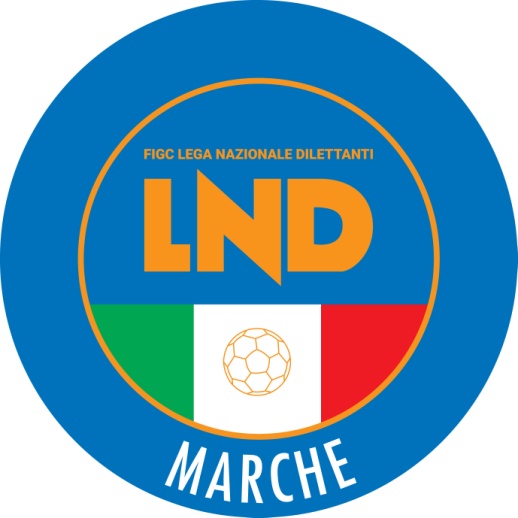 Federazione Italiana Giuoco CalcioLega Nazionale DilettantiCOMITATO REGIONALE MARCHEVia Schiavoni, snc - 60131 ANCONACENTRALINO: 071 285601 - FAX: 071 28560403sito internet: www.figcmarche.it                         e-mail: crlnd.marche01@figc.itpec: marche@pec.figcmarche.itRAISSI MOHAMED(POL. LUNANO) ERCOLANI GIORDANO(POL. LUNANO) CINGOLANI RICCARDO(CASTELFRETTESE A.S.D.) CHIARABINI MATTIA(POL. LUNANO) SCHIARATURA CRISTIANO(POL. LUNANO) BALLA SAMUELE(SANGIORGESE M.RUBBIANESE) MAGGIORI RICCARDO(CASTELFRETTESE A.S.D.) TOMBINI ALESSANDRO(POL. LUNANO) BEDETTA FILIPPO(CALCIO CORRIDONIA) PROPERZI MARCO(CALCIO CORRIDONIA) FRANCA MATTIA(PORTUALI CALCIO ANCONA) LUCIANI ELIA(CALCIO CORRIDONIA) ZEPPILLI LEONARDO(CALCIO CORRIDONIA) GALEANDRO IVAN(PORTUALI CALCIO ANCONA) SPOSITO DAVIDE(PORTUALI CALCIO ANCONA) D ANGELO TOMMASO(CALCIO CORRIDONIA) AUSILI LEONARDO(PORTUALI CALCIO ANCONA) BOLLETTA MATTEO(PORTUALI CALCIO ANCONA) DE ANGELIS CHRISTIAN(CENTOBUCHI 1972 MP) DI PASQUALE FILIPPO(CENTOBUCHI 1972 MP) REMIA NAZZARENO(CENTOBUCHI 1972 MP) MALACCARI MATTEO(CIVITANOVESE CALCIO) MORELLI LORENZO(CIVITANOVESE CALCIO) STORTONI ALBERTO(CIVITANOVESE CALCIO) TRAMANNONI ANDREA(CIVITANOVESE CALCIO) GALARDINI GIORDANO(PERUGIA CALCIO)   Il Segretario(Angelo Castellana)Il Presidente(Ivo Panichi)